Table S1 Experimental design of intercropping patternsTable S2 The bacterial α-diversity indices in rhizosphere soil of the monoculture and intercropping treatmentsDifferent letters within the same column indicate significant differences (P < 0.05) between the intercropping treatment and corresponding monoculture. Values are shown as means ± SD (n=4).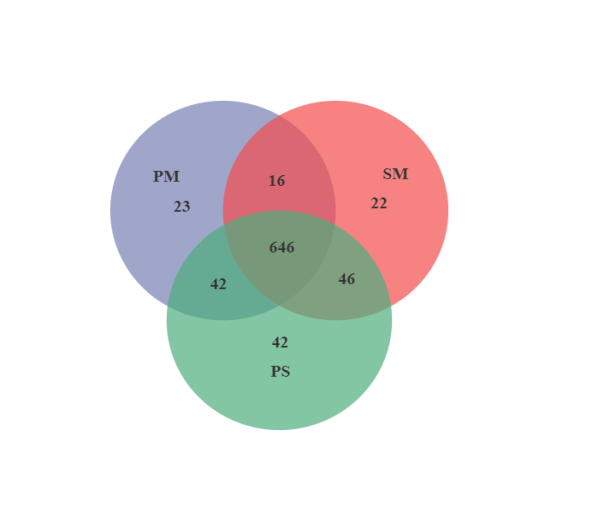 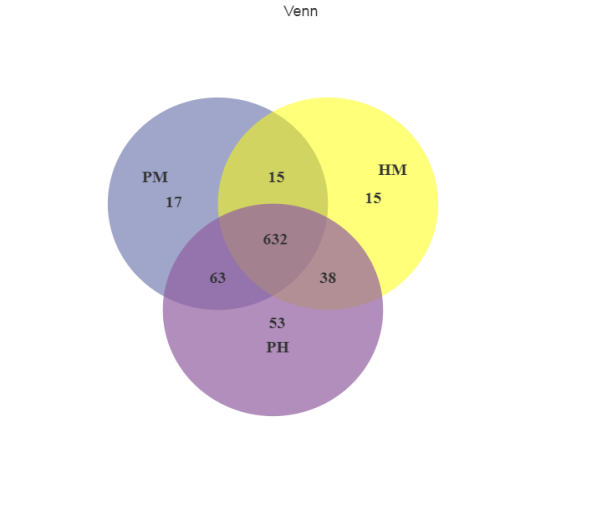 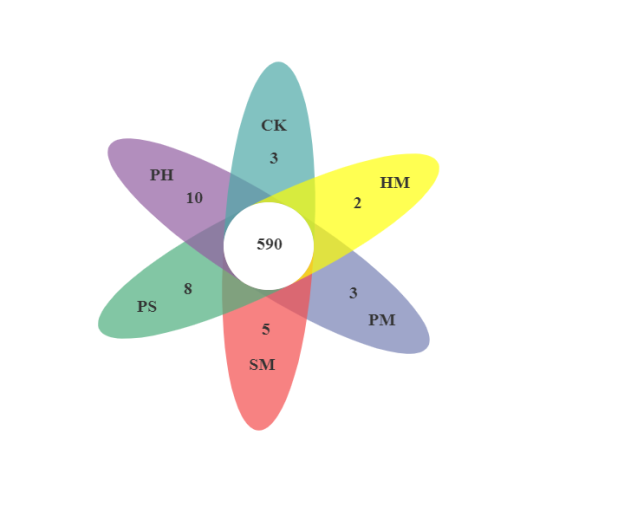 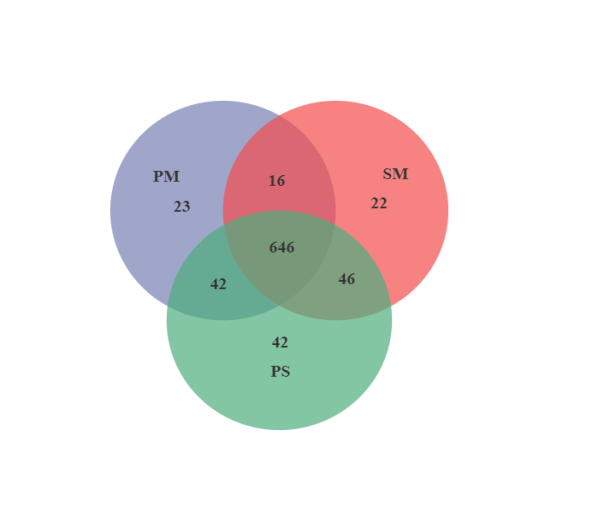 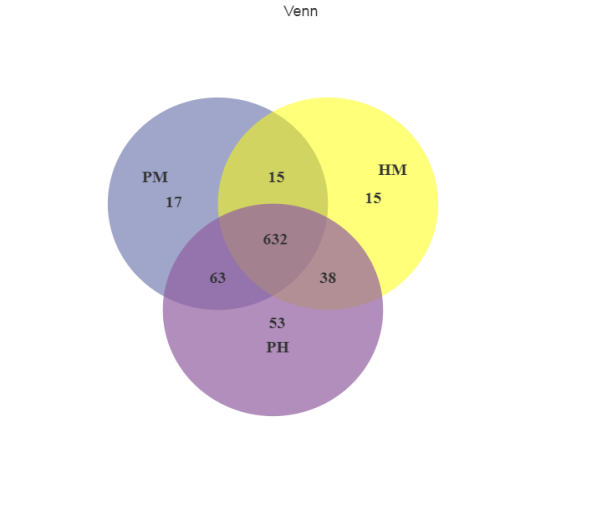 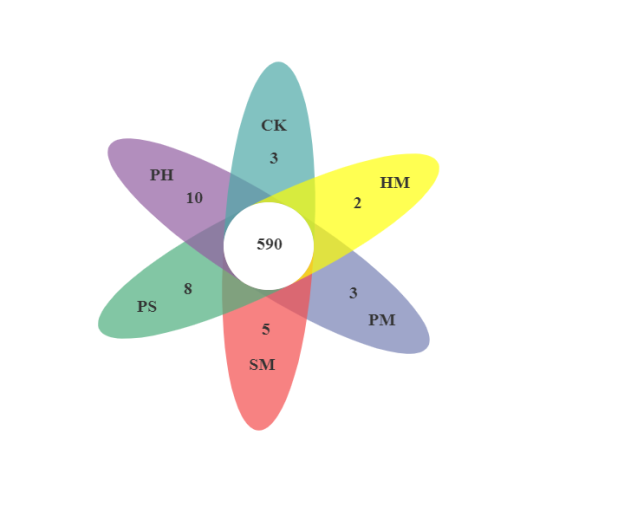 Fig. S1 The Venn diagram showing the numbers of unique and common OTUs in rhizosphere soils under different treatments.Graphical abstract：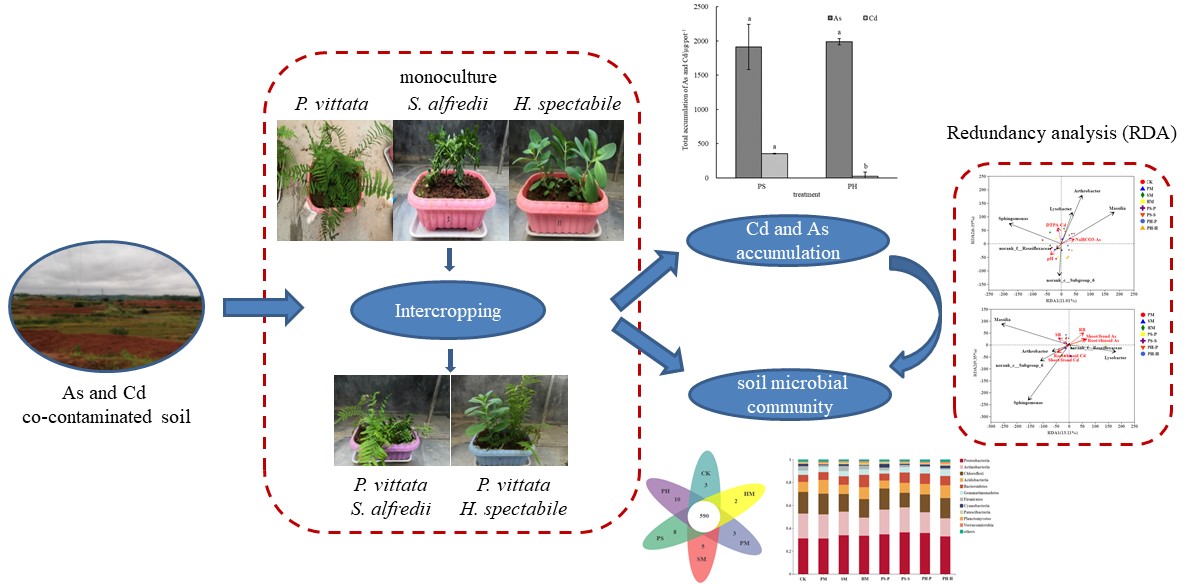 Highlights:1. As and Cd phytoextraction by intercropping hyperaccumulators/accumulator was investigated.2. Intercropping P. vittata with S. alfredii acquired the maximum As and Cd accumulation.3. Soil microbial community diversity was improved by intercropping and important for heavy metal uptake.Planting patternsSymbolicPlant numberP. vittata monoculturePM4S. alfredii monocultureSM4H. spectabile monocultureHM4P. vittata/S. alfrediiPS2+2P. vittata/H. spectabilePH2+2TreatmentsCoverageACEChao 1ShannonPM0.9820±0.00153898±28a3898±46a6.24±0.07bSM0.9820±0.00143801±118b3848±143b6.21±0.09bHM0.9814±0.00173586±82c3562±107c6.15±0.11cPS0.9800±0.00203860±52ab3856±61ab6.40±0.16aPH0.9803±0.00103870±140ab3895±130a6.45±0.11a